Combat Capabilities Development Command (CCDC)Army Research Laboratory (ARL)Human Research Protection Official (HRPO)INSTRUCTIONS: The following information is required by the HRPO for review of DoD/CCDC ARL sponsored FDA studies.Provide the following items for IND review: Brochure or Informational sheet, Form FDA 1572 for all investigators, any correspondence from U.S. FDA, and IND number assignment.Provide the following items for Device (IDE) review: Device manual and summary of experience with device.Submit this completed form and the project documents to the electronic mailbox usarmy.apg.ccdc.mbx.arl-irb-office@mail.mil. For questions regarding CCDC ARL HRPO review requirements or assistance in completing this form, email usarmy.apg.ccdc.mbx.arl-irb-office@mail.mil a staff member will contact you.1.2.3.Click here to enter a date.(Principal Investigator’s Signature)	Date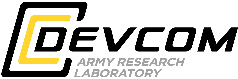 HRPPTitle: FDA SubmissionTitle: FDA SubmissionHRPPForm #: FM 410Version Date: 18 July 2019Study InformationStudy InformationPrincipal Investigator (PI) NameTitle of StudyPI Phone #PI EmailPI AddressStudy TypeStudy TypeStudy TypeStudy TypeDrugMedical DeviceBiological ProductUse of Existing SpecimensNutritionalSupplementIND10 USC 980 WaiverORSG SponsoredProductNon-Medical DeviceIDECadaveric Specimens10 ApprovalDrugs, Biologics or Dietary SupplementsDrugs, Biologics or Dietary SupplementsDrugs, Biologics or Dietary SupplementsDrugs, Biologics or Dietary SupplementsDrugs, Biologics or Dietary SupplementsDrugs, Biologics or Dietary SupplementsDrugs, Biologics or Dietary SupplementsDrugs, Biologics or Dietary SupplementsNameCompositionProduct SourceDosage formPackaging descriptionLabelingdescriptionDose RangeDose ScheduleAdministration RouteIs the drug, biological product or dietary supplement U.S. FDA approved?Is the drug, biological product or dietary supplement U.S. FDA approved?Is the drug, biological product or dietary supplement U.S. FDA approved?Is the drug, biological product or dietary supplement U.S. FDA approved?Is the drug, biological product or dietary supplement U.S. FDA approved?Is the drug, biological product or dietary supplement U.S. FDA approved?YesNoWill the drug, biological product or dietary supplement be used in accordance with the labeling and indications as reviewed by the U.S. FDA?Will the drug, biological product or dietary supplement be used in accordance with the labeling and indications as reviewed by the U.S. FDA?Will the drug, biological product or dietary supplement be used in accordance with the labeling and indications as reviewed by the U.S. FDA?Will the drug, biological product or dietary supplement be used in accordance with the labeling and indications as reviewed by the U.S. FDA?Will the drug, biological product or dietary supplement be used in accordance with the labeling and indications as reviewed by the U.S. FDA?Will the drug, biological product or dietary supplement be used in accordance with the labeling and indications as reviewed by the U.S. FDA?YesNoWill the study determine the safety or effectiveness of the drug, biologicalproduct or dietary supplement?Will the study determine the safety or effectiveness of the drug, biologicalproduct or dietary supplement?Will the study determine the safety or effectiveness of the drug, biologicalproduct or dietary supplement?Will the study determine the safety or effectiveness of the drug, biologicalproduct or dietary supplement?Will the study determine the safety or effectiveness of the drug, biologicalproduct or dietary supplement?Will the study determine the safety or effectiveness of the drug, biologicalproduct or dietary supplement?YesNoProduct NameProduct NameIRB/Institution NameIRB/Institution NameWas IND required?Was IND required?Yes*No*List IND#Who holds the IND?Who holds the IND?DevicesDevicesDevicesDevicesIs there a device being used in the study?Is there a device being used in the study?YesNoIs the focus of the study to assess the use of the device?Is the focus of the study to assess the use of the device?YesNoDevice NameIRB NameMedical Device Risk DeterminationIDE NumberWho holds the IDE?